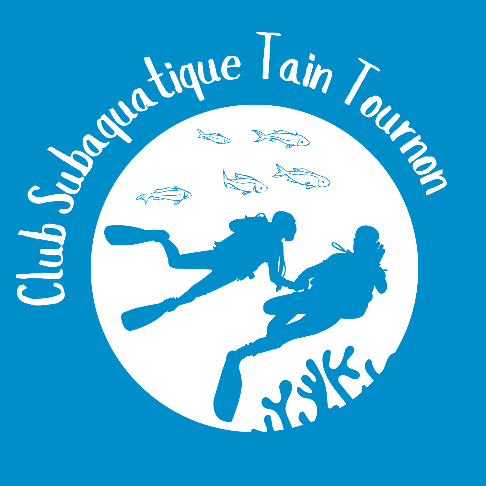 DROIT A L’IMAGEJe soussigné(e)…………………………………………………………………. Représentant(e) de………………………………………..Accepte que mon image ou l’image de …………………………….soit utilisée sur les divers supports de communication et dans la presse  à des fins de promotion de l’association Club Subaquatique Tain Tournon.Fait leASignature